Meetings held on insert day each month
Please contact Secretary for further details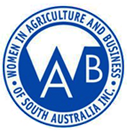 Insert name BRANCHProgram 2019-2020ContactsPresidentInsert nameInsert mobile #SecretaryInsert nameInsert mobile #20202020202020202020DayDateTimeDetailsVenueTues